PEMANFAATAN MEDIA SOSIAL INSTAGRAM OLEH REDAKSI KUNINGANMASSStefani Wijaya1,  Aryo Subarkah Eddyono21Program Studi Ilmu Komunikasi, Universitas Bakrie2Program Studi Ilmu Komunikasi, Universitas Bakriestfnwj@gmail.com aryo.subarkah@bakrie.ac.idAbstrak Di era digital saat ini, berbagai media berlomba – lomba untuk memanfaatkan media sosial yang digunakan dengan berbagai kepentingan salah satunya redaksi Kuninganmass. Kuninganmass menggunakan lima media sosial di antaranya Instagram, Facebook, Tik – Tok, Twitter dan Youtube. Tujuan dari penelitian ini yaitu mengetahui pengelolaan media sosial Instagram dan juga motivasi serta kepentingan Kuninganmass dalam memanfaatkan Instagram. Metode penelitian yang digunakan kualitatif studi kasus dengan pengumpulan data wawancara, observasi dan dokumen. Hasil dari penelitian ini yaitu redaksi Kuninganmass memanfaatkan Instagram untuk kepentingan distribusi berita, news gathering, promosi konten dan penjualan serta media interaksi Baru. Kuninganmass memanfaatkan media sosial Instagram dengan cara menggunakan fitur – fitur Instagram seperti Instagram story, Instagram TV, Instagram live, mengunggah konten, dan direct message. Motivasi Kuninganmass memanfaatkan Instagram yaituingin mengetahui efek penggunaan media sosial Instagram terhadap pembaca, memperkenalkan nama Kuninganmass serta memperluas segmentasi terutama meraih segmentasi anak muda. Dengan pemanfaatan Instagram tersebut Kuninganmass berhasil meraih segmentasi anak muda, memperkenalkan lebih luas nama Kuninganmass dan tambahannya menjadi sumber penghasilan. Kata Kunci: Media Sosial, Ruang Redaksi, Instagram, Pengelolaan Instagram, Kuninganmass. AbstractIn the current digital era, various media are competing to utilize social media used with various interests, one of which is the editor of Kuninganmass. Kuninganmass uses five social media including Instagram, Facebook, Tik - Tok, Twitter and YouTube. The purpose of this study is to know the management of the social media Instagram and also the motivation and interests of the Kuninganmass in utilizing Instagram. The research method used qualitative case studies by collecting interview data, observation and documents. The results of this study are the Editor of Kuninganmass utilizing Instagram for the interests of news distribution, news gathering, promotion of content and sales and new media interactions. Kuninganmass utilizes Instagram social media by using Instagram features such as Instagram Story, Instagram TV, Instagram Live, upload content, and Direct Message. Motivation of Kuninganmass utilizes Instagram is to find out the effects of the use of social media Instagram to the reader, introducing the name of Kuninganmass and expanding segmentation especially to the segmentation of young people. With the use of the Instagram Kuninganmass won the segmentation of young people, introducing the broader name of the Kuninganmass and its additional source of income.Keywords: Social Media, Editorial Room, Instagram, Instagram Management, Kuninganmass.Pendahuluan Saat ini, di era digital kehadiran internet memegang peranan yang penting terhadap aspek kehidupan manusia. Internet telah hadir untuk kebutuhan sumber informasi dan dapat diakses dengan mudah dan cepat. Pada dasarnya, setiap manusia menggunakan internet dengan berbagai kebutuhan yang berbeda tetapi salah satunya untuk mengakses informasi yang sedang terjadi saat ini. Internet dapat dikatakan menjadi sumber informasi dengan akses yang mudah tanpa ada batas ruang dan waktu. Selain itu, internet dapat dikatakan sebagai pokok informasi yang bebas halangan karena dapat terhubung dengan situs satu ke situs lainnya dengan waktu yang singkat (Novianto, 2011).Karena termasuk pokok informasi yang dengan mudah diakses tanpa dibatasi ruang dan waktu hal ini berpengaruh terhadap jumlah penggunaan internet di Indonesia yang meningkat pada tahun 2020. Menurut data yang dipublikasikan oleh We Are Social-Hootsuite pada Januari 2020 ada 175,4 juta pengguna internet di Indonesia. Jumlah tersebut meningkat sebanyak 25 juta (+17%) antara tahun 2019 dan 2020. Pada Januari 2020 Peningkatan penggunaan internet terjadi di Indonesia mencapai 64%. (We Are Social Hootsuite, November 5, 2020).  (lihat gambar 1). 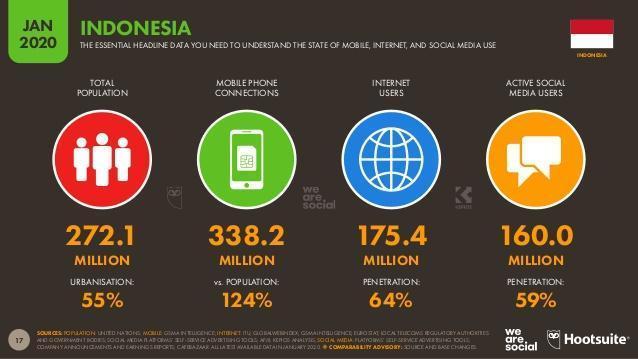 Gambar 1. Data Penggunaan Internet di Indonesia Tahun 2020Sumber: We are social HootsuiteSementara itu pada Januari tahun 2020 penggunaan media sosial di Indonesia mencapai 160,0 juta orang. Banyaknya Pengguna media sosial di Indonesia berpengaruh terhadap peningkatan penggunanya sebanyak 12 juta (+8,1%) sekitar bulan April 2019 dan Januari 2020. Penerobosan media sosial di Indonesia mencapai 59% dan yang sering digunakan yaitu Youtube mencapai 88%, Whatsapp mencapai 84%, Facebook 82%, Instagram mencapai 79%. Angka tersebut berdasarkan jumlah populasi (We Are Social Hootsuite, November 5, 2020). (lihat gambar 2).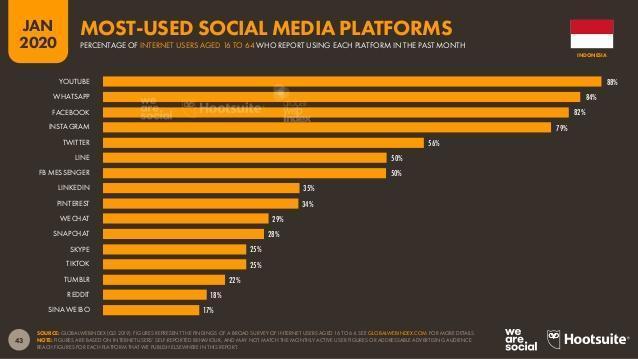 Gambar 2. Data Pengguna Media Sosial di Indonesia Tahun 2020Sumber: We are social HootsuiteBerdasarkan data tersebut, terlihat bahwa tren penggunaan media sosial meningkat karena penggunaan aplikasi atau layanan berbasis web yang menghubungkan antara satu orang dengan yang lainnya tanpa terhalang oleh jarak dan waktu. (Sulianta, 2015:7) menjelaskan bahwa tren media sosial dipengaruhi oleh karakteristik dari media sosial yang informasinya bersifat transparan dalam arti terbukanya informasi karena konten dari media sosial bertujuan untuk konsumsi publik. Selain itu, terjadinya dialog komunikasi atau berjalannya hubungan dengan komunikasi interaktif menggunakan berbagai fitur seperti contoh media dengan pembacanya.Saat ini, berbagai media memanfaatkan media sosial untuk kepentingan dan tujuannya masing – masing. Seperti untuk mengejar traffic dilakukan oleh Kompasiana dan Indonesiana yang memanfaatkan media sosial seperti Facebook, Twitter, Youtube, Instagram (Eddyono, 2019). Berbeda dengan Tirto.id dalam melakukan distribusi berita, news gathering yang memanfaatkan media sosial Twitter untuk distribusi berita sekaligus melihat umpan balik yang diperoleh tim media sosial melalui Twitter kemudian akan menjadi masukan bagi tim redaksi dari Tirto.id (Paramastri & Gumilar, 2019). Adapun media seperti Suara.com yang memanfaatkan media sosial dalam pendistribusian berita yang dilihat pada minat audiens sehingga nilai yang penting dan menarik dari sebuah berita tersebut akan menjadi unsur utama dari berita – berita yang dihasilkan serta disebarkan oleh Suara.comtetapi tidak semata – mata untuk distribusi berita saja melainkan untuk memperoleh traffic pembaca melalui media sosial khususnya Facebook (Soesanto, 2019).  Instagram adalah salah satu media sosial yang paling banyak digunakan atau mungkin sebagian orang sudah menggunakannya atau setidaknya mengenal orang lain yang memiliki akun Instagram. Sejak diluncurkan pada Oktober 2010 Instagram semakin digunakan oleh banyak orang setiap hari. Berdasarkan data yang publikasikan oleh We Are Social-Hootsuite pada tahun 2020, sebanyak 63 juta orang menggunakan Instagram, sebanyak 50.8% adalah wanita dan 49.2% pria. (lihat gambar 3). 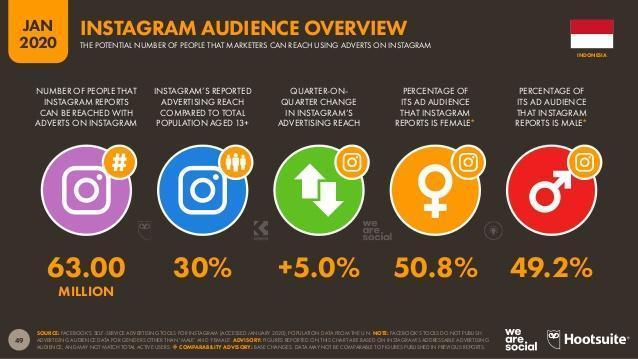 	Gambar 3. Data Pengguna Instagram di Indonesia Tahun 2020Sumber: We are social HootsuiteBerbagai media menggunakan media sosial untuk kepentingannya. Tidak hanya media yang telah dijabarkan sebelumnya, tetapi media lokal pun ikut serta memanfaatkan media sosial dan salah satunya Kuninganmass. Kuninganmass merupakan portal berita online yang berdiri sejak Januari 2017 , memberitakan tentang peristiwa yang terjadi di Kuningan, Jawa Barat. Sebagai media online, Kuninganmass memiliki website untuk produksi berita yaitu https://Kuninganmass.com/. Selain itu, Kuninganmass memanfaatkan lima akun media sosial yaitu Instagram, Twitter, YouTube, TikTok dan Facebook untuk kepentingannya.Instagram merupakan aplikasi untuk mengunggah konten secara visual baik foto maupun video. Dengan memiliki username Kuninganmass sudah memiliki 25,2 ribu followers serta 296 following. Postingan yang diunggah pada akun Instagram berupa screenshot berita yang ditulis pada website Kuninganmass kemudian foto yang diunggah tersebut diikuti dengan keterangan yang berisi lead dari masing – masing berita yang terbit pada website Kuninganmass. Selain mengunggah postingan, Kuninganmass juga memanfaatkan salah fitur Instagram “InstaStory” yang dapat digunakan untuk memberikan segala aktivitas dengan merekam video pendek atau mengunggah foto yang akan hilang dalam waktu 24 jam. Tetapi Kuninganmass menggunakan instastory untuk mengunggah konten berita dengan tautan berita yang mengarah pada website Kuninganmass dengan cara menggeser ke atas. Instastory ini membantu pembaca karena dengan menggeser ke atas sudah bisa membaca berita yang di unggah oleh Kuninganmass pada website yang dimilikinya. Selain fitur Instastory, terdapat fitur live yang menampilkan siaran secara langsung di akun Instagram kemudian tayangan tersebut bisa di simpan melalui fitur IGTV atau InstagramTV sehingga audiens bisa menonton berulang – ulang jika tidak menonton siaran langsung yang ditayangkan pada saat itu juga. Di era digital saat ini, berbagai media berlomba – lomba untuk memanfaatkan media sosial yang digunakan dengan berbagai kepentingannya terutama media online yang berada di Kuningan, Jawa Barat. Tidak hanya Kuninganmass saja tetapi media lainnya seperti Radar Kuningan, Dialektika Kuningan, BingkaiWarta, SuaraKuningan, Ciremai Today, Kuninganmedia menggunakan media sosial untuk kepentingannya masing – masing. Akan tetapi, dari media lainnya yang disebutkan sebelumnya, media Kuninganmass yang  terlihat sangat aktif dalam mengelola media sosial terutama Instagram. Hal tersebut terlihat dari postingan konten berdasarkan hasil perbandingan yang dilakukan oleh penulis dari masing – masing akun media Instagram di Kuningan, Jawa Barat. Selain unggahan, interaksi di Instagram Kuninganmass dengan masyarakat yang terjadi pada media sosial Instagram tersebut paling aktif di bandingkan media online lokal lainnya di Kuningan, Jawa Barat.Dengan berbagai media sosial yang digunakan oleh Kuninganmass, Instagram yang dipilih dalam studi ini karena dilihat dari kelebihan Instagram memiliki banyak fitur yang bisa digunakan untuk kepentingan redaksi dalam memanfaatkan media sosial Instagram. Tidak hanya memposting gambar atau video pada halaman Instagram Kuninganmass saja, akan tetapi tersedianya berbagai fitur Instagram yang lebih bervariasi untuk dimanfaatkan. Salah satunya seperti siaran langsung yang dapat berinteraksi langsung dengan pengguna Instagram terutama pengikut kemudian dapat melakukan siaran langsung dengan pengikut. Selain itu fitur IGTV yang memiliki durasi lebih dari 10 menit dalam mengunggah konten video hal ini juga berkaitan dengan video siaran langsung yang dapat disimpan melalui IGTV yang berguna untuk pengguna yang tidak mengikuti siaran langsung dan bisa menonton melalui fitur IGTV.  Selain fitur tersebut, ada juga fitur Instastory yang dapat mengunggah foto, video singkat 15 detik dan dapat juga menambahkan link  pada unggahan Instastory tersebut dengan syarat pengikut akun Instagram harus mencapai 10 ribu. Kuninganmass menggunakan fitur Instastory untuk mengunggah berita dengan mengunggah foto atau video kemudian menambahkan link yang berguna untuk pengikut atau non pengikut agar dapat membaca berita langsung di website Kuninganmass. Maka dengan penjabaran diatas, penulis tertarik untuk membahas “Bagaimana Pemanfaatan Media Sosial Instagram oleh Redaksi Kuninganmass dan Mengapa Kuninganmass memanfaatkan media sosial Instagram”. Metode Penelitian Penulisan ini menggunakan penelitian kualitatif studi kasus. Menurut (Bogdan dan Taylor dalam Moleong, 2017: 4) menjelaskan bahwa kualitatif merupakan penelitian yang menghasilkan data deskriptif berupa kata-kata tertulis atau lisan berdasarkan orang serta perilaku yang dapat diamati. Dalam hal ini, penulis akan menjabarkan permasalahan tidak menggunakan data statistik melainkan dengan menggunakan data deskriptif. Studi kasus merupakan metode empiris yang menyelidiki fenomena kontemporer (“kasus”) secara mendalam serta dalam konteks dunia nyata terutama pada saat batas antara fenomena dan konteks mungkin tidak terlihat. Ruang lingkup studi kasus menunjukan bagaimana terdiri dari mode penyelidikan yang mencakup semua, dengan logika desain, teknik pengumpulan data, dan pendekatan khusus untuk analisis data (Yin, 2018: 45). Melalui metode studi kasus penulis berusaha untuk mengumpulkan informasi serta data yang berkaitan dengan pemanfaatan media sosial Instagram yang secara khusus dikelola oleh redaksi Kuninganmass.Subjek dari penelitian ini yaitu Deden Rijalul Umam sebagai pemimpin redaksi Kuninganmass, Eki Nurhuda Al Mutaqin sebagai pengelola Instagram, Agus Mustawan sebagai editor Kuninganmass dan Muhadjir Affandi sebagai tim IT. Metode pengumpulan data dengan cara wawancara dan observasi non partisipan yang berarti tidak ikut serta secara langsung melainkan hanya sebagai pengamat independen yang berfokus terhadap bagaimana pemanfaatan media sosial Instagram dilakukan oleh Kuninganmass. Dokumen yang akan di cari Pengelolaan Instagram Kuninganmass, data traffic di Instagram Kuninganmass, alur kerja pada redaksi Kuninganmass dalam mengelola media sosial terutama Instagram, interaksi yang terjadi di Instagram Kuninganmass (dilihat dari unggahan foto atau video). Data yang didapatkan tersebut kemudian akan dikategorikan, dianalisis serta ditarik kesimpulan.Data yang telah dikumpulkan tersebut dianalisis melalui empat tahapan yaitu Pertama, Pengumpulan data yang berkaitan dengan pemanfaatan media sosial Instagram oleh redaksi Kuninganmass. Kedua, reduksi data yaitu membuat ringkasan data yang berkaitan dengan pemanfaatan media sosial Instagram oleh redaksi Kuninganmass dan menggolongkan data yang tidak diperlukan. Ketiga, Penyajian data setelah data dianalisis dan digolongkan pada tahapan reduksi data kemudian dibuat suatu penyajian yang berisi informasi tersusun yang akan menghasilkan penarikan kesimpulan. Keempat, Penarikan kesimpulan melakukan verifikasi selama penelitian pemanfaatan media sosial Instagram oleh Redaksi Kuninganmass berlangsung. Verifikasi tersebut dilakukan dengan pemikiran kembali ketika menganalisis selama penulisan berlangsung, tinjauan ulang pada catatan di lapangan ketika mengumpulkan data.Teknik pengujian keabsahan data yang digunakan dalam penelitian ini yaitu triangulasi berada pada kategori credibility (validitas internal) karena berkaitan dengan data pemanfaatan media sosial Instagram oleh redaksi Kuninganmass. Triangulasi merupakan teknik cek data dengan menggunakan berbagai sumber dengan berbagai cara serta berbagai waktu. Triangulasi dibagi menjadi triangulasi sumber, triangulasi teknik pengumpulan data dan waktu (Sugiyono, 2013: 274).Hasil dan Pembahasan	Peneliti mengumpulkan data yang berkaitan dengan pemanfaatan media sosial Instagram oleh redaksi Kuninganmass. Hasil penelitian menggunakan metode penelitian kualitatif studi kasus, dimana data primer diperoleh melalui teknik wawancara dan untuk melengkapi data primer, peneliti juga menggali data dengan cara observasi dan dokumen. Pada tahap observasi, peneliti melakukan observasi non partisipan yang berarti tidak ikut serta secara langsung melainkan hanya sebagai pengamat independen tentang Instagram Kuninganmass berdasarkan Fitur Instagram postingan (mengunggah foto yang mencakup data interaksi unggahan, unggahan terpopuler, Instastory, IGTV populer), paid promote, proses pembuatan konten di Instagram dan juga data traffic/insight, rapat konten Instagram, kategori konten Instagram Kuninganmass. Selain itu untuk melengkapi data, peneliti menggali data dengan cara dokumen dan mendapatkan data Pengelolaan Instagram Kuninganmass, data traffic Google Analytics jejaring sosial yang terhubung pada website Kuninganmass.com, alur kerja, interaksi yang terjadi di Instagram Kuninganmass, interaksi tersebut terjadi pada media sosial dapat berupa tanda suka dan komentar serta direct message seperti konten keluhan pembaca. Setelah proses pengumpulan data, peneliti memilih temuan-temuan yang akan disesuaikan dengan pemanfaatan media sosial Instagram oleh Redaksi Kuninganmass. Hasil temuan dan pembahasan tersebut akan dijelaskan oleh peneliti yang merupakan jawaban dari rumusan permasalahan penelitian yang selanjutnya disimpulkan ke dalam beberapa poin penting.  Pemanfaatan Instagram oleh Redaksi Instagram merupakan salah satu media sosial yang dimanfaatkan oleh Kuninganmass dengan cara mengunggah konten foto dan video di dalamnya.  Redaksi memanfaatkan Instagram untuk distribusi berita dan memperluas jangkauan pembaca karena pada awalnya ingin mengetahui efek penggunaan media sosial Instagram terhadap pembaca. Sejak 2017 perkembangan followers dari Kuninganmass terus berkembang dan di tahun 2019 telah mencapai angka 10 ribu, kemudian perkembangan yang sangat pesat terjadi pada tahun 2020 dimana angka tersebut mencapai 25 ribu pengikut. “Jadi intinya mah lebih ke karena ada IG coba aja dulu, coba pengen tau efeknya terhadap pembaca ini website, pembaca berita, memperluas jangkauan.” (Wawancara, Deden Rijalul Umam, 19 Januari 2021). Konten Instagram Kuninganmass Konten merupakan hal yang penting dalam pengelolaan media sosial dan salah satunya Instagram. Kuninganmass memiliki berbagai macam konten yang diunggah agar dapat menarik banyak pembaca. Akan tetapi, konten yang di unggah pada setiap media sosial Kuninganmass dan termasuk Instagram tetap harus ada konten murni yaitu berita. Pernyataan tersebut berdasarkan hasil wawancara dengan Eki Nurhuda Almuaqin yaitu konten murni tetap berita berdasarkan dari website Kuninganmass.com. Konten yang diunggah pada akun Instagram Kuninganmass tersebut akan dijelaskan berdasarkan dari proses observasi dan wawancara peneliti dengan pengelola Instagram Kuninganmass yaitu Eki Nurhuda Almutaqin. Sebagai berikut: Konten murni berita, Konten pada media sosial Kuninganmass yang utama yaitu konten berita murni. Berdasarkan hasil observasi penulis pada akun Instagram Kuninganmass, konten berita murni tersebut berbentuk screenshot berita dan disertai dengan link dari berita yang ada di website Kuninganmass. Jika di Instagram, konten murni tersebut berbentuk screenshot berita dan dengan keterangan foto atau caption dari lead berita tersebut dan kemudian diberikan link website berita Kuninganmass. Selain itu, konten berita murni juga di unggah pada instastory Kuninganmass agar mempermudah pembaca untuk membuka link berita tersebut karena jika diunggah pada feeds link yang tertera tidak dapat di klik oleh karena itu instastory memudahkan hanya dengan cara swipe up sudah langsung terhubung dengan website Kuninganmass. Selain melakukan observasi, pernyataan tersebut diperkuat berdasarkan hasil wawancara, yang mengatakan bahwa konten murni berita baisanya diambil dari inti berita atau lead yang merupakan dua paragraf di awal. Konten foto merupakan konten yang di unggah pada feeds Instagram Kuninganmass yang berbentuk foto hasil liputan yang tidak digunakan dan dirancang oleh caption yang menarik dan lucu. Berdasarkan hasil wawancara, konten foto tersebut dari hasil liputan yang dilakukan oleh Eki Nurhuda Almutaqin dan foto tersebut dimanfaatkan dengan menggunakan caption yang unik agar menarik perhatian masyarakat. Konten Kuis, konten yang di unggah pada akun Instagram Kuninganmass yaitu konten kuis. Berdasarkan hasil observasi penulis, konten tersebut diunggah pada feeds Instagram dan berbentuk pertanyaan serta teka teki dari setiap tema. Konten kuis tersebut menghasilkan banyak interaksi antara satu sama lain pembaca maupun antara redaksi Kuninganmass dengan pembaca, interaksi tersebut berupa komentar yang beragam dari berbagai pembaca. Konten kuis tersebut merupakan konten yang dibuat hanya untuk hiburan saja akan tetapi mengundang banyak interaksi dari audiens. Konten Keluhan Pembaca, konten yang berisi keluhan dari masyarakat di Kuningan, Jawa Barat. Berdasarkan hasil observasi penulis, keluhannya yang disampaikan bermacam – macam seperti memberitahu tentang informasi banjir, waspada terhadap pencurian, informasi penjualan, rumah rusak dan lain sebagainya. Informasi tersebut terkadang dapat menjadi bahan berita untuk Kuninganmass setelah itu tim redaksi meliput di tempat kejadian baik berita hard news maupun soft news. Konten keluhan ini dapat menjadi jembatan bagi masyarakat kepada pemerintah seperti keluhan untuk pemerintah memperbaiki jalan. Konten paid promote merupakan konten untuk mempromosikan UMKM atau usaha lainnya. Berdasarkan hasil observasi penulis, konten tersebut dibuat untuk membantu masyarakat yang memiliki produk usaha jasa atau barang agar lebih dikenal oleh audiens secara luas. Konten paid promote tersebut di unggah pada feeds dan insta story Kuninganmass dimana cara mempromosikannya dengan konten, keterangan foto yang berasal dari konsumen kemudian pihak Kuninganmass meliput apa yang ingin dipromosikan tersebut. Konten yang paling banyak di promosikan yaitu konten makanan, akan tetapi banyak juga beragam konten seperti wisata, usaha alat musik, toko buku dan lain sebagainya. Fitur Instagram yang digunakan KuninganmassFitur merupakan salah satu sarana yang dapat digunakan oleh pengguna Instagram salah satunya akun Kuningan Mass. Redaksi Kuninganmass yang memanfaatkan Instagram untuk kepentingan distribusi berita, promosi konten serta pembuatan konten lainnya. Fitur – fitur Instagram yang digunakan oleh Kuninganmass akan dijelaskan oleh peneliti berdasarkan data yang didapatkan dari wawancara dan dilengkapi dengan data observasi sebagai berikut: Followers atau pengikut merupakan istilah orang yang mengikuti salah satu akun Instagram, Pengikut juga termasuk hal yang penting karena jumlah pengikut mempengaruhi foto tersebut dapat menjadi sebuah foto yang disukai maupun tidak. Berdasarkan hasil observasi penulis, akun Instagram Kuninganmass telah memiliki 25,2 ribu followers. Pertumbuhan tersebut terjadi sejak tahun 2017 dan pada tahun 2019 followers Kuninganmass mencapai 10 ribu kemudian setelah mendapatkan angka tersebut pertumbuhan yang sangat pesat terjadi pada tahun 2020 dimana angka pengikut akun Instagram Kuninganmass mencapai 25 ribu pengikut. Perkembangan tersebut, berpengaruh karena konten lebih beragam dengan adanya Eki pengelola Instagram tersendiri, karena sebelumnya Instagram dikelola oleh Deden selaku pemimpin redaksi. “Tahun 2019 gitu ya pokonya pas udah nyampe 10 ribu followers cepet naiknya dan lebih pesat lagi pas dipegang Eki dengan memberikan kebebasan berkreasi dan berinovasi dalam membuat konten diluar berita.”(Wawancara, Deden Rijalul Umam, 19 Januari 2021)Followers Instagram Kuninganmass di dominasi oleh laki – laki sebanyak 56.8% dan perempuan sebanyak 43.2% serta didominasi remaja dengan rentang usia terbanyak yaitu 18 - 24. Lokasi pengikut Instagram Kuninganmass di dominasi oleh wilayah Kuningan sebanyak 29.5%. Pernyataan tersebut berdasarkan hasil observasi peneliti terhadap akun Instagram Kuninganmass. (lihat gambar 4). 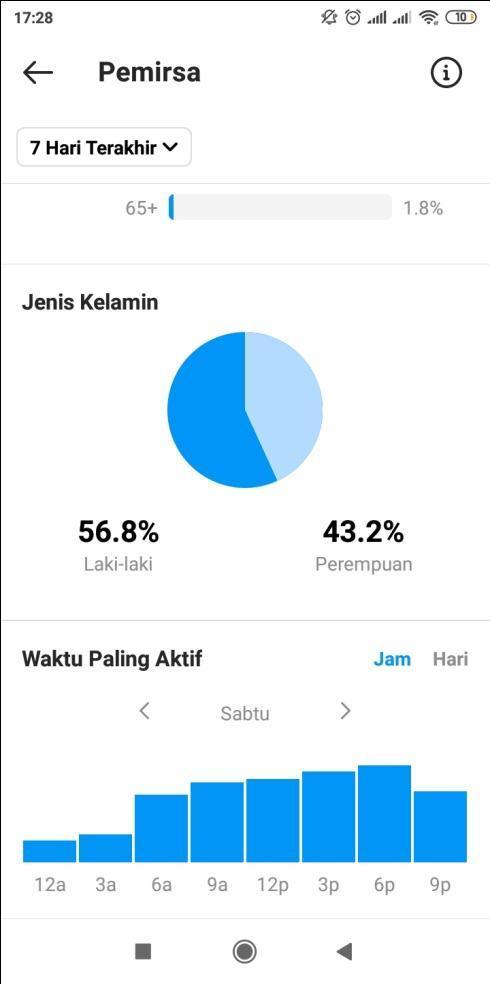 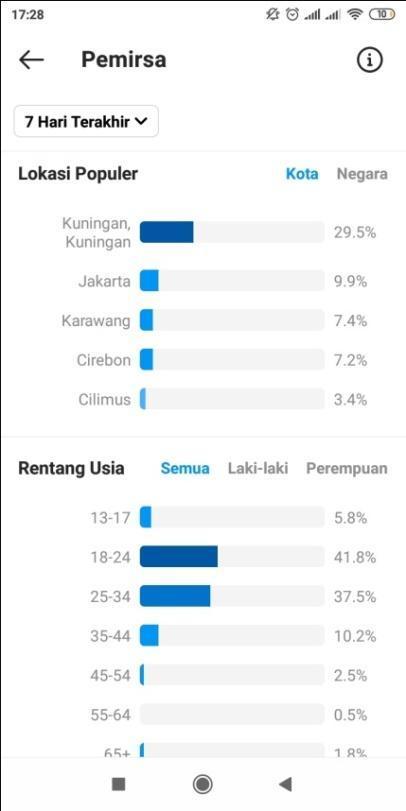 Gambar 4. Audiens 7 hari terakhir  berdasarkan jenis kelamin, lokasi populer dan rentang usiaSumber: KuninganmassFitur mengunggah konten tersebut digunakan Kuninganmass melalui feeds Instagram yang merupakan tampilan pada profil dari masing – masing akun Instagram termasuk Kuninganmass. Kuninganmass mengunggah berbagai konten pada feeds tersebut. konten – konten yang diunggah telah dijelaskan sebelumnya oleh peneliti seperti konten murni berita, konten foto, konten kuis, konten keluhan pembaca dan juga konten paid promote. Hal tersebut berdasarkan hasil dari wawancara yang dikatakan oleh Eki Nurhuda Almutaqin yaitu konten yang diunggah di Instagram Kuninganmass memberitahu kepada masyarakat bahwa ada berita atau kejadian terbaru di Kuningan, Jawa Barat. Judul foto atau caption Instagram yang digunakan oleh Kuninganmass berdasarkan konten yang diunggah. Jika konten berita murni caption yang digunakan merupakan lead berita, berbeda dengan konten kuis, konten foto, konten keluhan pembaca, konten paid promote. Berdasarkan hasil observasi peneliti, menemukan hal unik yaitu jika caption yang digunakan di luar berita seperti konten foto audiens lebih sangat tertarik dan mengundang likes yang banyak. Deden Rijalul Umam mengatakan bahwa caption yang di luar berita menghasilkan insight yang besar dan dari hal tersebut juga membuat inovasi baru terhadap pengelolaan Instagram dengan menghasilkan konten diluar berita seberti konten foto, quiz. Jejaring sosial yang digunakan oleh Kuninganmass terdapat Youtube dan Tik Tok. Hal tersebut dilakukan jika konten yang di unggah pada Instagram Kuninganmass berkaitan dengan konten Youtube dan Tiktok seperti video pendek di Youtube dan Tiktok disebar juga melalui Instagram feeds dan Instastory yang langsung terhubung dengan konten di Youtube dan Tiktok Kuninganmass.  Eki Nurhuda Almutaqin mengatakan bahwa di Instagram story menghubungkan dengan Youtube dan Tik Tok agar masyarakat lebih mudah untuk mengaksesnya. Selain itu, pada halaman Instagram Kuninganmass tercantum jejaring sosial lainnya seperti Twitter, Youtube, Tik-tok hal tersebut dilakukan agar pembaca lebih mengetahui jejaring sosial yang digunakan oleh Kuninganmass.  “Awalnya kepikiran kumaha carana supaya jangkauan pembaca itu tidak hanya Facebook saja, ada IG, sampe yang terbaru itu TikTok.’’ (Wawancara, Deden Rijalul Umam, 19 Januari 2021)Tanda suka, salah satu fitur untuk berinteraksi pada media sosial Instagram yaitu tanda suka. Tanda suka tersebut didapatkan dari followers atau non followers Kuninganmass. Tanda suka pada Instagram Kuninganmass cukup memiliki banyak pada konten – konten yang di unggah. Konten yang paling banyak mendapatkan tanda suka sebanyak 1.175 sejak 7 hari terakhir terhitung dari mulai tanggal 4 – 7 Januari 2021 yaitu konten foto kemudian di urutan kedua masih dengan konten foto dengan jumlah tanda suka 971 dan urutan ketiga dengan jumlah tanda suka sebanyak 804 oleh konten berita murni. Pernyataan tersebut berdasarkan hasil observasi peneliti dengan rincian (lihat gambar 5).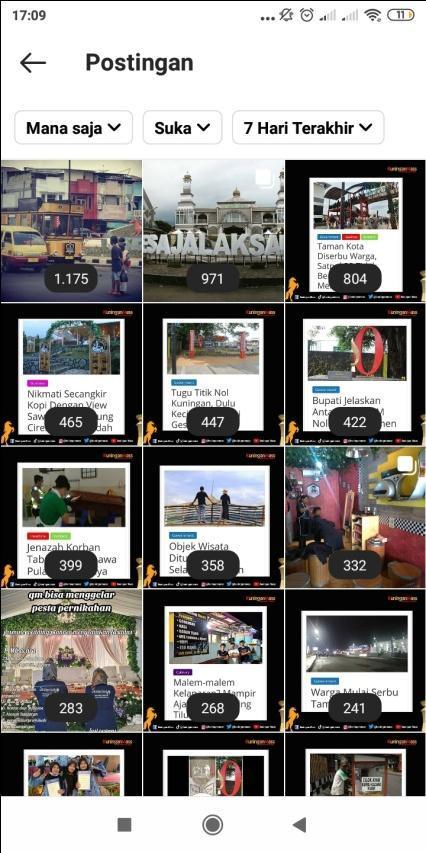 	Gambar 5. Interaksi Postingan Tanda Suka PopulerSumber: KuninganmassInstagram story, Pemanfaatan Instagram story oleh Kuninganmass digunakan untuk mengunggah konten berita murni agar pembaca dapat dengan mudah membaca berita dari website Kuninganmass. Hal tersebut dilakukan dengan cara mengunggah konten berita kemudian pembaca dapat dengan mudah melakukan swipe up dan akan langsung terhubung ke website Kuninganmass hal tersebut dapat dilakukan karena akun Instagram Kuninganmass memiliki followers lebih dari 10 ribu. Eki Nurhuda Almutaqin mengatakan bahwa dengan fitur swipe up tersebut memudahkan masyarakat dan juga menambah view tetapi semuanya tergantung berita yang diunggah. Instagram TV, Kuninganmass menggunakan fitur Instagram TV setelah melakukan siaran langsung atau mengunggah konten video yang berdurasi hingga 1 jam. Konten yang diunggah tidak hanya mengacu pada satu bidang saja, akan tetapi berbagai macam tema konten seperti konten demo, yang merupakan momentum penting yang berpengaruh pada masyarakat banyak. Fitur Instagram TV juga membantu orang – orang yang tidak aktif Instagram pada saat itu dan ingin menonton siaran langsung kembali. Eki Nurhuda Almutaqin juga mengatakan bahwa Instagram TV mengundang banyak audiens yang melihatnya. Instagram Live, Kuninganmass menggunakan fitur Instagram live atau siaran langsung dan Kuninganmass akan membagikan ulang pada Instastory dan juga tersimpan pada bagian IGTV atau Instagram TV yang telah dijelaskan sebelumnya oleh penulis. Akun Instagram Kuninganmass menggunakan fitur Instagram Live atau siaran langsung yang digunakan untuk kejadian – kejadian penting dan besar yang dianggap mengundang banyak massa serta kepentingan banyak orang yang akan mencari informasi tentang hal tersebut. Siaran langsung yang dilakukan oleh Kuninganmass tidak terjadwal dalam artian tergantung kepada situasi dan kondisi kejadian penting tersebut. Instagram di mata redaksi KuninganmassPada awalnya, Kuninganmass memanfaatkan Instagram karena ingin merasa maju dan tidak ingin jalan di tempat saja kemudian tertinggal dengan media - media lain. Walaupun hanya berawal dari coba - coba memanfaatkan Instagram tetapi semakin lama Instagram dapat dimanfaatkan untuk kebutuhan redaksi hingga menghasilkan pendapatan. Meskipun, di awal menggunakan Instagram Kuninganmass masih sangat gagap karena faktor keterbatasan SDM dan juga jumlah pengikutnya pun belum melejit seperti saat ini. Hal tersebut karena faktor pengelolaan Instagram dilakukan sendiri oleh Deden selaku pemimpin redaksi Kuninganmass. Karena redaksi Kuninganmass melihat peluang yang besar pada Instagram dan berpikir bahwa Instagram Kuninganmass harus terus dikembangkan, akhirnya Kuninganmass membuka lowongan pekerjaan baru dan merekrut 1 karyawan bernama Eki Nurhuda Almutaqin selaku Jurnalis sekaligus pengelola Instagram yang bertujuan untuk mengembangkan Instagram Kuninganmass tersebut. Alhasil, di tahun 2020 Instagram Kuninganmass memiliki berbagai konten yang dapat dikonsumsi oleh masyarakat dan juga jumlah pengikut yang meningkat secara pesat. Dalam hal ini, Instagram telah mempengaruhi ruang redaksi Kuninganmass yang awalnya hanya ingin meraih segmentasi anak muda tepatnya yang berusia 18 - 24 serta mengembangkan Kuninganmass agar tidak tertinggal dengan media lainnya dan mendapatkan angka pembaca yang lebih banyak. Dari yang awalnya belum menganggap Instagram penting menjadi menganggap bahwa Instagram merupakan hal yang harus tetap dikembangkan karena setelah menggunakan Instagram redaksi Kuninganmass menjadi sadar bahwa bagaimana Instagram sangat berpengaruh untuk digunakan sebagai alat peningkatan pengetahuan untuk generasi muda dan perluasan segmentasi. Kuninganmass sebagai media online lokal memanfaatkan Instagram untuk mendukung kegiatan jurnalistik yaitu memperoleh dan menyampaikan berita melalui gambar, suara dan gambar. Berikutnya yaitu Kuninganmass memperoleh informasi yang didapatkan dari masyarakat melalui direct message, akan tetapi hal tersebut seperti yang sudah dijelaskan sebelumnya informasi yang didapatkan tidak secara “mentah” melainkan harus melewati proses verifikasi dan kemudian Kuninganmassjuga menggunakan Instagram untuk menyampaikan berita karena merupakan aplikasi yang dapat membagikan foto dan video oleh karena itu disampaikan melalui gambar, gambar dan suara dengan berbagai macam konten seperti konten foto, konten keluhan pembaca, konten video di Instagram TV.Kuninganmass sebagai media online lokal yang dapat terbilang baru dan dirintis dari nol sejak tahun 2016. Oleh karena itu, Kuninganmass awalnya memanfaatkan Instagram dan media sosial lainnya untuk kepentingan memperkenalkan nama Kuninganmass dengan harapan masyarakat mengetahui bahwa ada media online lokal di Kuningan, Jawa Barat. Selain dengan harapan tersebut, redaksi pun berharap jika nama Kuninganmass dikenal banyak masyarakat maka akan berpengaruh terhadap jangkauan pembaca, dalam artian pembaca Kuninganmass menjadi tersebar ke berbagai daerah di Kuningan. Dengan menggunakan Instagram Kuninganmass pun dapat menyebarkan konten kepada masyarakat luas karena media sosial merupakan jantung kehidupan bagi media online. Tetapi dengan seiring berjalannya waktu, Instagram tidak hanya digunakan untuk kepentingan memperkenalkan nama Kuninganmass dan menyebarkan konten saja, akan tetapi kehadiran Instagram di ruang redaksi Kuninganmass bertambah. Hal tersebut telah penulis rangkum menjadilima bagian yaitu Distribusi berita, Promosi konten, News Gathering dan Instagram juga dianggap sebagai media interaksi baru atau media yang dapat digunakan untuk mengintimkan dengan pembaca. (lihat gambar 6).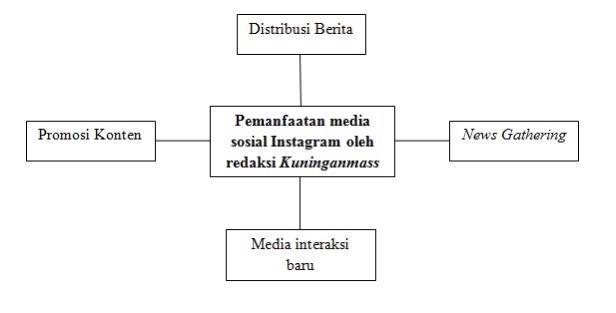 Gambar 6. Tujuan Pemanfaatan Instagram oleh KuninganmassSumber: Olahan PenulisDistribusi Berita Pemanfaatan media sosial dilakukan untuk distribusi berita yang bertujuan untuk menggunakan hyperlink atau tautan agar terhubung satu sama lain serta mendapatkan berbagai informasi. Distribusi berita juga dapat dilakukan seperti melampirkan foto, grafis serta gambar bergerak (gif), Q&A atau sesi tanya jawab serta fitur fitur yang ada pada masing – masing media sosial yang digunakan oleh Tirto.Id (Paramastri dan Gumilar, 2019) Berdasarkan teori tersebut dan temuan penulis yaitu distribusi berita juga dilakukan oleh redaksi Kuninganmass melalui media sosial Instagram dan dapat dilakukan dengan memanfaatkan fitur  - fitur yang ada di Instagram seperti Instagram story, Instagram Tv, Instagram live, direct message dimanfaatkan untuk distribusi berita. Selain itu juga, Kuninganmass menggunakan hyperlink yang disediakan pada fitur Instagram story dimana hal tersebut memudahkan audiens untuk membaca beritayang ada di website www.kuninganmass.com dengan cara swipe up tautan tersebut dapat terhubung untuk mendapatkan informasi. Hal tersebut tentu memudahkan audiens dan juga redaksi Kuninganmass, karena berbeda dengan Instagram, hyperlink yang ditulis pada keterangan foto yang diunggah di feeds Instagram tidak dapat di klik dan terhubung dengan website. Oleh karena itu, Instagram story merupakan keistimewaan yang dimiliki untuk mengakses informasi dengan mudah serta mendapatkan jangkauan yang lebih luas.Fitur swipe up yang digunakan oleh Kuninganmass tersebut sesuai dengan teori yang diungkapkan oleh (Insani, Hidayat & Zulfan,2019) fitur swipe up yang tersedia di Instastory dimana fitur tersebut eksklusif karena hanya mampu dilakukan oleh akun yang telah terverifikasi dan akun bisnis yang sudah memiliki pengikut sebanyak 10.000 lebih. Fitur tersebut sebagai hyperlink karena dapat terhubung langsung dengan situs web melalui Instastory.Berdasarkan hasil temuan peneliti, Instagram Kuninganmass merupakan Instagram bisnis dengan kategori media/news company yang telah mendapatkan 25,2 ribu followers yang didominasi oleh laki – laki sebanyak 56.8% dan perempuan sebanyak 43.2% serta didominasi oleh remaja dengan rentang usia terbanyak yaitu 18-24. Lokasi pengikut Instagram Kuninganmass di dominasi oleh wilayah Kuningan, Jawa Barat sebanyak 29.5%.Dalam hal tersebut terlihat bahwa transformasi yang disebabkan oleh media sosial dalam distribusi dan konsumsi berita dan khususnya kemungkinan bahwa Instagram dan cerita – ceritanya telah terbuka untuk media. Media sosial dikatakan sebagai saluran untuk distribusi dan konsumsi berita. Situs jejaring sosial menjadi penting berkaitan dengan media online distribusi dan konsumsi karena kenyamanan dan kemudahan penggunanya (Herrero, Rebollal & Garcia, 2019).Pertimbangan Kuninganmass menggunakan Instagram sebagai distribusi berita pada website www.Kuninganmass.com karena dianggap membuat efisien serta ingin memperluas jangkauan. Selain itu, Instagram juga memiliki kelebihan yaitu segmentasinya anak muda dan Kuninganmass menginginkan dengan adanya berbagai kanal pada website mereka maka akan mencapai hal tersebut. Hal itu terbukti dengan Kuninganmass memiliki banyak pengikut di Instagram yang di dominasi dengan rentang usia terbanyak yaitu 18 - 24 tahun. “Kita lebih memikirkan bagaimana distribusi berita kita itu biar memperluas jangkauan pembaca. Jadi awalnya penyebaran itu memperbanyak audiens agar pembaca lebih banyak, jangkauannya lebih banyak, merambah semua segmen usia kelebihannya IG itu segmennya anak muda. Dengan ada berbagai kanal, Kuninganmass bisa garap segmen anak muda.” Wawancara, Deden Rijalul Umam, 19 Januari 2021)Pemanfaatan Instagram yang memiliki tujuan distribusi berita tersebut dilakukan dengan cara memanfaatkan fitur - fitur yang disediakan oleh Instagram seperti Instagram story dengan menggunakan fitur swipe up karena perlu diketahui bahwa pengikut Instagram Kuninganmass sudah lebih dari 10 ribu yang dapat terhubung dengan hyperlink website Kuninganmass dan akan berpengaruh terhadap jumlah pembaca di website Kuninganmass. Deden Rijalul Umam mengatakan bahwa efek yang lumayan besar ketika ada Instastory karena yang klik berita di webitse hanya swipe up saja. Selain dengan cara menggunakan Instastory, Kuninganmass juga mengunggah konten berupa screenshot berita yang berasal website dan kemudian di posting pada feeds Instagram dengan menggunakan keterangan foto lead berita tersebut agar audiens dapat membaca dan mengetahui seperti apa berita tersebut. Perkembangan distribusi berita dengan memposting terjadi cukup baik karena di awal menggunakan Instagram hanya murni mengcapture berita saja tetapi sekarang sudah menggunakan template dari Kuninganmass tersebut sehingga lebih memiliki ciri khas tersendiri dan juga menambah nilai kerapian tampilan dari feeds Instagram. Walaupun memiliki kelebihan dan nilai tambah bagi Instagram Kuninganmass dengan cara distribusi berita melalui fitur eksklusif swipe up di Instastory yang akan membuat pengikut maupun non pengikut dapat membaca berita yang langsung terhubung ke website dengan melihat Instagram story, akan tetapi hal tersebut tidak berpengaruh terhadap traffic pembaca website Kuninganmass. Traffic dengan penyumbang pembaca terbanyak berasal dari media sosial Fanpage Facebook Kuninganmass, sedangkan Instagram berada di posisi kedua setelah Facebook dan walaupun berada di posisi kedua tetapi selisih yang dihasilkan sangat jauh, pernyataan tersebut berdasarkan hasil temuan yang telah dianalisis pada bagian traffic media sosial Kuninganmass yang terhubung dengan website. Hal tersebut tentu menarik, karena pengikut di Instagram Kuninganmass dengan orang - orang yang menyukai Fanpage Kuninganmass hanya selisih sedikit tetapi meskipun demikian Instagram tetap membantu perluasan pertumbuhan pembaca karena dapat mencapai target audiens anak muda untuk membaca berita melalui Instagram Kuninganmass. Promosi Konten Media sosial digunakan sebagai media promosi baru yang akan berpengaruh terhadap peningkatan jumlah pembaca. Karena dengan melakukan promosi akan berpengaruh terhadap peningkatan angka pengikut dan juga kepercayaan publik. Tetapi dalam kasus ini, seperti Radio Sindo Trijaya tidak berdampak pada peningkatan jumlah pengunjung website akan tetapi terjadinya peningkatan jumlah pendengarnya (Eddyono,2013).Berdasarkan hasil penemuan peneliti, Kuninganmass melakukan media sosial Instagram sebagai media promosi baru yang dinilai akan berpengaruh terhadap peningkatan jumlah pembaca dan hal tersebut memang terbukti dengan menggunakan Instagram, Kuninganmass mendapatkan peningkatan jumlah pembaca dari media sosial Instagram meskipun jumlah tersebut belum besar akan tetapi jangkauan menjadi lebih luas dan kepercayaan publik terhadap Kuninganmass meningkat, karena masyarakat juga dapat menilai dan mengenal Kuninganmass sebagai media online yang berada di Kuningan, Jawa Barat. Selain peningkatan jumlah pembaca, Instagram juga membawa dampak terhadap interaksi antara redaksi dengan masyarakat karena dari hal ini dapat dilihat bahwa masyarakat memiliki wadah untuk mengungkapkan pendapat serta berkomentar tentang pemerintahan di Kuningan, Jawa Barat. Hal tersebut tentu membawa dampak yang baik karena akan berpengaruh terhadap kemajuan daerah, Kuninganmass berperan sebagai media pendengar yang menampung aspirasi masyarakat kemudian disampaikan melalui berita seperti contoh pada konten keluhan pembaca, banyak masyarakat yang mengeluhkan dan menginginkan perbaikan jalan di daerahnya dan juga informasi mengenai kejadian yang ada di Kuningan, Jawa Barat.Selain media sosial dimanfaatkan sebagai media promosi konten baru, media sosial juga digunakan untuk sarana promosi penjualan. Inilah.com menilai bahwa kekuatan media sosial dapat dilihat dengan kemudahan dalam berinteraksi secara waktu nyata dan aktif 24 jam tanpa henti untuk kebutuhan promosi konten. Karena dengan menggunakan media sosial, konten yang dihasilkan dapat disebar dalam waktu yang singkat bahkan hitungan menit maupun detik. Selain melakukan promosi konten berita, Inilah.com melakukan promosi penjualan yang dimuat dalam website dan dipromosikan melalui media sosial, karena dianggap memiliki pengaruh yang besar bagi pendapatan (Arifin, 2018).Berdasarkan hasil temuan peneliti yang sesuai dengan teori tersebut adalah Kuninganmass melakukan promosi konten di Instagram dengan cara yang sama seperti distribusi berita yaitu feeds dan Instastory, promosi konten tersebut terus dilakukan oleh Kuninganmass tanpa henti dari hari ke hari meskipun awalnya Kuninganmass hanya berpikir kekuatan media sosial untuk meraih segmentasi anak muda. Konten yang di promosikan pada akun Instagram Kuninganmass terkadang tidak disebar dalam waktu yang singkat hal tersebut berlaku untuk konten berita murni yaitu konten yang berasal dari berita website sebelumnya telah dijelaskan oleh penulis pada bagian temuan. Mengapa hal tersebut dapat terjadi, karena pengaruh dari SDM Kuninganmass yang masih sangat terbatas meskipun sudah memiliki pengelola Instagram tersendiri tetapi tugas Eki tidak hanya mengelola Instagram tugas lainnya yaitu meliput berita dan juga membuat konten, sehingga konten tersebut tidak dapat tayang dengan cepat setelah berita di website terbit, terkadang tertunda hingga 1 jam.Promosi penjualan juga dilakukan oleh Instagram Kuninganmass tetapi yang dimuat dalam website tidak dipromosikan pada akun Instagram melainkan Kuninganmass menyediakan paid promote yang tentunya harga berbeda dengan iklan yang dipasang di website akan tetapi hal tersebut juga berpengaruh terhadap pendapatan perusahaan meskipun pendapatan yang dihasilkan tidak besar seperti iklan di website, karena paid promote di Instagram memang dibuat untuk UMKM yang menginginkan pasang iklan dengan harga yang terjangkau. Selain bertujuan untuk mempromosikan penjualan, kepercayaan masyarakat kepada Kuninganmass juga meningkat karena ketika mereka menginginkan produknya diiklankan, mereka juga percaya bahwa Kuninganmass merupakan media yang memiliki kredibilitas. Promosi konten dilakukan oleh redaksi Kuninganmass, Ibaratkan koran yang harus diantarkan ke pembacanya serta ibaratkan dagangan yang harus ditawarkan kepada pembeli. Sejak tahun 2017 Kuninganmass menggunakan Instagram sebagai wadah untuk mempromosikan konten dan hasilnya hal tersebut berpengaruh terhadap pertumbuhan jumlah pembaca pada website Kuninganmass terjadi secara perlahan. Walaupun jumlah klik dari website www.kuninganmass.combelum sebesar Fanpage Facebook Kuninganmass akan tetapi branding Kuninganmass menjadi luas. Tidak hanya itu, Instagram Kuninganmass memiliki keunggulan tersendiri dengan konten yang dihasilkannya seperti konten foto, video singkat, kuis, paid promote, keluhan pembaca dan konten - konten tersebut membawa pengaruh yang besar terhadap jangkauan lebih luas serta berhasil membuat nama Kuninganmass menjadi dikenal oleh banyak orang. “IG itu kaya ee lambat laun tehkaya punya konten sendiri jadi perilakunya tehngga langsung ngeklik website - nya pengaruhnya belum terlalu besar, banyak nya mah di Facebook tapi seenggaknya brandingKuninganmassudah dapettetep brand – nyaKuninganmasstapi konten tersendiri lebih ke ngebrandingin Kuninganmass di Kuningan teh ada.” (Wawancara, Deden Rijalul Umam, 19 Januari 2021)Tidak hanya untuk promosi konten, Instagram Kuninganmass merupakan salah satu media sosial yang dijadikan sebagai sarana promosi sekaligus layanan jasa promosi berbayar atau yang lebih sering dikenal dengan paid promote. Sebagai layanan jasa promosi berbayar, beberapa berita advertorial tersebut dibuat dan kemudian dipublikasikan di website dan juga feeds Instagram Kuninganmass serta Instagram story. Dengan melakukan hal tersebut tentu berpengaruh terhadap income perusahaan walaupun income yang didapatkan belum sebesar website karena Kuninganmass merancang paid promote di Instagram ditujukan untuk masyarakat yang memiliki UMKM dan ingin pasang iklan dengan budget yang kecil. “IG alhamdulillah udah ribuan followers dan ada masukan dari orang ieu padahal mah bisa jadi duit kumaha carana, kan gaada iklanan gaada Adsense dan akhirnya kita tarif yang murah.”(Wawancara, Deden Rijalul Umam, 19 Januari 2021)Hal menarik lainnya adalah walaupun jumlah pembaca di website lebih banyak Facebook karena perilaku masyarakat di Kuningan yang masih menggunakan Facebook akan tetapi untuk kalangan anak muda menggunakan Instagram, oleh karena itu target yang telah dicapai segmentasi anak muda. Meskipun Facebook memiliki jumlah pembaca yang banyak akan tetapi hal tersebut tidak dimanfaatkan untuk income perusahaan. Instagram tidak hanya digunakan untuk menyebarkan konten saja akan tetapi mengangkat nama Kuninganmass yang merupakan media online lokalmenjadi terkenal di masyarakat banyak dan masyarakat tersebut sadar bahwa di Kuningan, Jawa Barat ada media online. Dengan masyarakat mengetahui hal tersebut, maka menghasilkan kepercayaan untuk memasang iklan di Instagram Kuninganmass yang tentunya akan berpengaruh terhadap income perusahaan karena dengan seperti itu masyarakat percaya bahwa kredibilitas Kuninganmass sebagai media. News GatheringPemanfaatan  media sosial untuk news gathering dilakukan oleh empat media yaitu Radio Sindo Trijaya, Tempo Cetak, Kompas.com dan TvOne. Kecepatan media sosial yang dianggap berpengaruh terhadap pengumpulan sumber informasi, karena kecepatan tersebut dimanfaatkan untuk mendapatkan informasi yang sedang ramai di masyarakat. Akan tetapi, informasi tersebut tidak dijadikan sebagai sumber berita satu – satunya melainkan sebelum berita tersebut ditayangkan atau diterbitkan harus melalui proses verifikasi terlebih dahulu yang berguna untuk mengetahui apakah suatu informasi tersebut benar atau tidak (Eddyono, 2013). Berdasarkan hasil penemuan penulis, Kuninganmass juga memanfaatkan Instagram sebagai news gathering ataupengumpulan sumber informasi yang berasal dari fitur Instagram direct message. Banyaknya direct message yang masuk ke akun Instagram Kuninganmass mengenai informasi yang sedang terjadi, maka dari itu redaksi memanfaatkan tersebut untuk dijadikan sebagai sumber awal berita. Sama halnya dengan Radio SindoTrijaya, Tempo Cetak, Kompas.com dan TvOne yang melakukan verifikasi terlebih dahulu apakah informasi tersebut benar atau tidak, hal tersebut dilakukan juga oleh Kuninganmass akan tetapi verifikasi yang dilakukan berbeda, yaitu menggunakan Whatsapp kepada orang yang memiliki kredibilitas dan berkaitan dengan informasi yang didapatkan.Pemanfaatan media sosial Instagram digunakan oleh Kuninganmass untuk news gathering atau pengumpulan berita karena kecepatan sumber informasi yang juga dimanfaatkan oleh redaksi Kuninganmass dimana informasi yang berasal dari masyarakat tersebut lebih luas dan cepat. Kuninganmass menggunakan direct message untuk mendapatkan informasi dari masyarakat dan informasi tersebut tidak diminta oleh pihak redaksi melainkan adanya inisiatif dari masyarakat yang memberitahukan suatu peristiwa yang terjadi di Kuningan, Jawa Barat. Selain untuk news gathering, Kuninganmass juga dapat menjadi aspirasi bagi masyarakat yang ingin menyampaikan pendapatnya entah itu untuk pemerintah atau beberapa pihak pemerintah.“Info info bahan awal beritasuka dari IG juga, suka ada yang nge inbox gitu misalkan min itu ada yang kecelakaan di anu suka ada yang ngasih tau, kemudian kita follow up”(Wawancara, Deden Rijalul Umam, 19 Januari 2021)Instagram memang tidak dijadikan sebagai bahan untuk pengumpulan berita satu - satunya karena sebelum berita tersebut dibuat dan diterbitkan pada website Kuninganmass terlebih dahulu harus melakukan konfirmasi kepada orang yang dianggap kredibel dan informasi tersebut dapat dipertanggungjawabkan.Orang yang dianggap kredibel tersebut seperti kepala desa, pemerintah setempat dan juga pihak kepolisian. Tergantung informasi yang didapatkan oleh Kuninganmass dan kemudian mereka melakukan tindak lanjut lebih personal melalui Whatsapp agar semakin yakin bahwa informasi tersebut tidak hoax. “Kan sekarang informasi mudah diakses ya, misalkan ketika kejadian tabrakan kadang ramainya di medsos WA, Instagram nah terus kita cek punya jaringan biasanya kita ngecekgitu sebenarnya informasi ini bener atau engga. Nyari informasi, mencari kebenaran, baru dibuat berita.” (Wawancara, Agus Mustawan, 25 Januari 2021)Karena media online terkenal dengan kecepatannya yang dicari oleh masyarakat oleh karena itu Kuninganmass memanfaatkan Instagram sebagai bahan pengumpulan berita terlebih dahulu dan kemudian melakukan konfirmasi lebih lanjut setelah konfirmasi tersebut dilakukan baru Kuninganmass menerbitkan berita pertamanya dan akan ditindak lanjuti kembali dengan berita selanjutnya jika informasi tersebut masih berlanjut dan barulah jurnalis akan turun ke lapangan. Jadi tahapan dalam news gathering yaitu untuk mencari informasi, mencari kebenaran, kemudian ditulis menjadi sebuah berita. Pengumpulan sumber berita, ketika belum menggunakan media sosial informasi atau bahan yang ingin dijadikan suatu berita harus langsung bertemu dengan narasumber ke lokasi atau jika ingin meliput suatu kejadian harus terlebih dahulu turun ke lapangan. Tetapi berbeda pada saat memanfaatkan Instagram redaksi Kuninganmass mendapatkan informasi dari banyak masyarakat terhadap kejadian yang ada di Kuningan, Jawa Barat.Hal tersebut tentu membuat efisiensi waktu serta terlihat bahwa Instagram sebagai salah satu media sosial yang dapat dimanfaatkan untuk mengumpulkan berbagai informasi dan karena itulah kehebatan dari Instagram yang dapat dijangkau oleh semua orang serta mendapatkan informasi dengan mudah tanpa harus memakan waktu yang banyak hanya cukup memanfaatkan media sosial dengan smartphone sudah dapat mengakses berita dimanapun dan kapanpun. Dengan Instagram sebagai news gathering pembaca akan dengan mudah memberitahukan redaksi berita apa saja yang belum terbit dan pembaca memberitahukan kejadiannya apa serta dimana dan dari sinilah semakin terlihat keunggulan Instagram untuk menyebarkan informasi.Media Interaksi BaruMedia sosial digunakan sebagai medium untuk meningkatkan kedekatan dengan anggota atau pemilik akun satu sama lain. Karena dengan kehadiran media sosial maka akan dengan mudah pemilik akun melakukan interaksi dengan publik. Interaksi tersebut berupa like, comment dan share dan selain hal tersebut, Kompasiana dan Indonesiana memanfaatkan fitur mention yang ada pada media sosial Twitter untuk menarik perhatian serta melakukan interaksi (Eddyono, 2019). Berbeda dengan Tirto.id yang menggunakan fitur polling untuk berinteraksi dengan pembacanya dan melakukan cara memberikan kesempatan bagi para pembacanya untuk memberikan ide atau topik yang ingin dibahas oleh Tirto.id melalui akun Twitternya. Komunikasi dua arah terjadi dan menghasilkan respons danfeedback yang berkaitan untuk kepentingan news gathering. Berdasarkan hasil penemuan penulis, Kuninganmass menganggap Instagram sebagai media interaksi baru yang dapat mendekatkan diri dengan pembacanya melalui fitur direct message. Interaksi juga terjadi dalam bentuk like, comment dan share pada unggahan konten Kuninganmass akan tetapi komunikasi dua arah tidak selalu terjadi pada kolom komentar, hanya sesekali saja pihak redaksi membalas kolom komentar karena Kuninganmass lebih dekat dengan pembacanya melalui direct message. Kuninganmass memanfaatkan Instagram untuk berinteraksi dengan audiens dengan pembuatan konten foto dan mengunggahnya pada feeds Instagram kemudian menggunakan keterangan foto yang menarik agar mendapatkan banyak interaksi dari pembaca berupa komentar agar bertujuan lebih dekat dengan publik. Dengan mengunggah konten foto pada feeds maka terjadi komunikasi dua arah dengan audiensnya dan dengan adanya interaksi yang lebih banyak dengan publik maka berpengaruh juga terhadap nama Kuninganmass dan memperluas jangkauan.Selain itu, Kuninganmass memanfaatkan Instagram untuk mendekatkan diri dan berinteraksi dengan pembaca melalui konten - konten yang dibuat dan dihasilkan selain melalui interaksi like, comment dan share. Konten yang dirancang semenarik mungkin agar pembaca tertarik dan memberikan pendapatnya yaitu pada konten kuis dan konten foto yang diharapkan untuk terlibat dalam konten tersebut.Instagram dan Kuninganmass bagaikan dua hal yang tidak bisa terpisahkan. Karena dengan mengelola Instagram, Kuninganmass dapat meraih segmentasi anak muda yang sebelumnya tidak didapatkan selain itu juga perubahan dari waktu ke waktu kehebatan Instagram yang dapat mengefisienkan waktu pekerjaan dan Instagram tidak dijadikan sebagai saingan melainkan dimanfaatkan untuk distribusi berita, promosi konten, news gathering dan juga dapat menjadi media interaksi baru yang memiliki tujuan untuk konten berita dan konten lainnya lebih dikenal masyarakat karena kembali lagi, media sosial merupakan jantung kehidupan bagi media online Kuninganmass dan harus mengantarkan produknya yaitu berita dan konten lainnya kepada pembaca dengan menggunakan Instagram dan media sosial lainnya. Selain itu, kemampuan Instagram sebagai media interaksi baru yang didukung dengan jumlah pengikut dari Instagram Kuninganmass yang terus meningkat membuat redaksi semakin memanfaatkannya.Meskipun Instagram sendiri belum menyumbang jumlah traffic pembaca sebesar Facebook, akan tetapi Instagram membantu mendapatkan segmentasi anak muda dan tidak hanya itu Instagram juga memiliki kelebihan dengan berbagai fitur yang dapat dimanfaatkan untuk membuat konten yang beragam. Akan tetapi, Kuninganmass perlu meningkatkan terhadap hal pemanfaatan Instagram tersebut seperti contoh konten kuis yang harus memiliki timeline tersendiri dan tidak hanya konten kuis melainkan konten yang lainnya dan selain itu untuk lebih aktif menggunakan fitur Instagram TV membuat konten singkat terkait berita yang diterbitkan atau membuat rangkuman dari berbagai berita yang diterbitkan dengan kurun waktu tertentu. Mengapa demikian, hal tersebut disampaikan oleh Deden selaku pemimpin redaksi Kuninganmass sebelumnya yang telah dijelaskan penulis pada bagian temuan yaitu perihal media sosial Instagram yang dapat meraih segmentasi tersendiri karena tayangan video dan brandnya tetap Kuninganmass tetapi lebih ke ngebrandingin Kuninganmass bahwa di Kuningan itu ada media online Kuninganmass.KesimpulanKuninganmass merupakan salah satu media online lokal di Kuningan, Jawa barat yang memanfaatkan media sosial Instagram untuk mengunggah konten berbentuk foto dan video yang sesuai dengan tujuan menjalankan pengelolaan Instagram yaitu mendidik, menghibur, membantu dalam memencahkan masalah serta menginspirasi. Kuninganmass memanfaatkan Instagram dengan cara menggunakan fitur – fitur Instagram seperti Instagram story, Instagram TV, Instagram live, mengunggah konten di feeds, direct message. Kelima, Bagaimana cara Kuninganmass memanfaatkan Instagram dilakukan dengan cara Instagram Kuninganmass yang membuat konten di luar berita murni seperti konten foto, konten video, konten kuis, konten keluhan pembaca dan hal tersebut dilakukan agar keterlibatan publik lebih dekat serta konten paid promote yang berpengaruh terhadap penghasilan. Redaksi Kuninganmass memanfaatkan media sosial Instagram tentu memiliki motivasi dibalik pengelolaan Instagram tersebut yaitu ingin mengetahui efek penggunaan media sosial Instagram terhadap pembaca, memperkenalkan nama Kuninganmass serta memperluas segmentasi terutama meraih segmentasi anak muda. Ketiga, pemanfaatan Instagram memiliki tujuan untuk kepentingan Distribusi berita, promosi konten dan penjualan, news gathering dan juga media interaksi baru. Meskipun dengan kemudahan dan kelebihan Instagram melalui fitur – fiturnya akan tetapi traffic yang berpengaruh pada pembaca website www.Kuninganmass.com masih terkalahkan oleh Facebook. Ketujuh, walaupun terkalahkan dari segi traffic pembaca website, pemanfaatan Instagram tetap menjadi sumber penghasilan, meraih segmentasi anak muda dan dapat memperkenalkan lebih luas nama Kuninganmass.Riset ini masih menarik dilanjutkan dalam melihat bagaimana media sosial dimanfaatkan oleh ruang redaksi. Dalam riset ini juga peneliti berharap agar penelitian ini dapat menjadi acuan peneliti lain untuk dikembangkan pada penelitian berikutnya yang berkaitan dengan topik pemanfaatan media sosial Instagram oleh redaksi. Penelitian selanjutnya juga diharapkan lebih menggali lebih dalam mengenai pemanfaatan media sosial Instagram oleh redaksi yang berkaitan dengan konsep tujuan pemanfaatan media sosial Instagram oleh redaksi tersebut, karena tujuan dari pemanfaatan media sosial Instagram dapat menghasilkan beragam tujuan oleh redaksi dan dengan pemanfaatan media sosial tersebut dapat berpengaruh terhadap ruang kerja di redaksi.REFERENSIArifin, M. S. (2018). MANAJEMEN REDAKSIONAL PORTAL BERITA ONLINE DALAM MENGELOLA MEDIA SOSIAL SEBAGAI SARANA PROMOSI. Communication, 9(2), 89-104.Azmie, M.F. (2015). Manajemen Pengelolaan Portal Berita www.GORIAU.com Dalam Menarik Minat Baca Pada Media Sosial. JOM FISIP Volume 2 No. 1. Bossio, D. (2017). Journalism and social media: Practitioners, organisations and institutions. Springer.Cherilyn. I& Posetti. J (2018). JOURNALISM FAKE NEWS & DISINFORMATION. UNESCO. Eddyono, A. S. (2013). Twitter: Kawan, Sekaligus Lawan Bagi Redaksi Berita. Journal Communication Spectrum: Capturing New Perspectives in Communication, 3(1), hal. 47-65.Eddyono, A. S. (2019). Siasat Kompasiana dan Indonesiana dalam Memanfaatkan Raksasa Media Sosial Demi Traffic. Jurnal Komunikasi, 14(1), hal.75–92. https://doi.org/10.20885/komunikasi.vol14.iss1.art5Firdaus & Zam – Zam. (2018). Aplikasi METODOLOGI PENELITIAN. DEEPUBLISH. Fuchs, C. (2017). Social media: A critical introduction. Sage.Goodwin, M. (2016). Instagram Marketing For Business: How To Get More Targeted Followers And Build A Brand On Instagram. Philipp Klinkner. Holmes, J. (2015). Instagram blackbook: everything you need to know about Instagram for business and personal. Washington: Kindle e-book.Hong, S. (2012). Online news on Twitter: Newspapers’social media adoption and their online readership. Information Economics and Policy 24 (1), hal. 69 – 74. Hubspot Academy – (2020). Diakses pada 12 November 2020 dari  https://www.hubspot.com/Hu, Manikonda & Kambhampati. (2014) Analyzing User Activities, Demographics, Social Network Structure and User-Generated Content on Instagram. Cornel University, arXiv.  Insani, C. N., Hidayat, D. R., & Zulfan, I. (2019). Pemanfaatan InstaStory Dalam Aktivitas Jurnalistik Oleh Majalah Gadis. Jurnal Kajian Jurnalisme, 3(1), 39. https://doi.org/10.24198/jkj.v3i1.22453Kennedy, G. (2016). Social Media: Master Social Media Marketing: Facebook, Twitter, Youtube & Instagram. CreateSpace.Kuninganmass. Kanal di Kuninganmass. Dilihat pada 5 November 2020 dari https://kuninganmass.com/Moleong, Lexy J. (2017) Metodologi Penelitian Kualitatif. PT Remaja Rosdakarya, Bandung. Nasrullah, R. (2017). Media Sosial: Perspektif Komunikasi, budaya, dan sosioteknologi. Bandung:Simbiosa Rekatama Media. Newman, N. (2009). The rise of social media and its impact on mainstream journalism. Newman, N. (2011). Mainstream media and the distribution of news in the age of social media.Novianto, I (2011) PERILAKU PENGGUNAAN INTERNET DI KALANGAN MAHASISWA. Journal Unair.ac.id Nurkinan(2017). Dampak Media Online Terhadap Perkembangan Media Konvensional.Politikom Indonesiana, Vol.2 No.2. Paramastri, N. A., & Gumilar, G. (2019). Penggunaan Twitter Sebagai Medium Distribusi Berita dan News Gathering Oleh Tirto.Id. Jurnal Kajian Jurnalisme, 3(1), 18. https://doi.org/10.24198/jkj.v3i1.22450Romli, A. S. M. (2018). Jurnalistik online: Panduan mengelola media online. Nuansa Cendekia.Salim& Haidir (2019). Penelitian Pendidikan: Metode Pendekatan, dan Jenis. Kencana. Soesanto, R. (2019). KEBIJAKAN REDAKSIONAL MEDIA ONLINE SUARA.COM DALAM PENDISTRIBUSIAN BERITA MELALUI MEDIA SOSIAL. FIKOM UMN.Siyoto & Sodik. (2015). DASAR METODOLOGI PENELITIAN. Literasi Media Publishing. Sugiyono. (2013). Metode Penelitian Kuantitatif Kualitatif Dan R & D. ALFABETA Bandung. Sulianta, F. (2015). Keajaiban sosial media. Elex Media Komputindo.The Complete Instagram Manual by The Complete Instagram Manual (2020). BDM publications.Vázquez-Herrero, J., Direito-Rebollal, S., &López-García, X. (2019). Ephemeral journalism: News distribution through Instagram stories. Social Media+ Society, 5(4), 2056305119888657.We Are Social – Hootsuite. (2020). Diakses pada 5 November 2020 dari https://wearesocial.com/digital-2020.Yin, Robert K. (2015) Studi Kasus: Desain & Metode. PT Raja Grafindo Persada, Jakarta